Inbjudan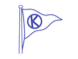 PelleP Archipelago Race 2019InbjudanKappsegling:	Välkommen till klassiska PelleP Achipelago Race 2019 även ingående i Liros Cup Vårserien 2019	 Klasser: 29 er, E-jolle, Laser 4.7, Laser radial, Laser standard, Optimist A, B, C, Zoom8, RS 200, RS500,RS Feva, RS Aero, 505Datum:	Söndag 20190630Arrangör:	Kullaviks Kanot och Kappseglings Klubb (KKKK)1.	Regler1.1 	Kappseglingen genomförs i överensstämmelse med reglerna så som de är definierade i Kappseglingsreglerna (KSR) och med Appendix S.
Seglingsföreskrifterna består av föreskrifterna i KSR Appendix S, Standardseglingsföreskrifter, och kompletterande seglingsföreskrifter som kommer att finnas på den officiella anslagstavlan placerad vid expeditionen.
1.2	Vid färre än 3 anmälda båtar i en klaa 20190630 kl 09:30 har seglingsledningen möjlighet att stryka denna klass.Gemensam start för mer än en klass kan komma att tillämpas1.3	Alla båtar kan komma att, i enlighet med World Sailing Regulation 20, föra reklam vald och tillhandahållen av arrangören.2.	Villkor för att delta2.1	Den tävlande ombord som har ansvaret ska vara medlem av en klubb som är 
ansluten till sin nationella myndighet.2.2	Varje tävlande båt ska vara ansvarsförsäkrad.2.3	Tävlande deltar i regattan helt på egen risk. Se KSR 4, Besluta att kappsegla. Den arrangerande myndigheten accepterar inget ansvar för sak- eller personskador som någon råkat ut för i samband med eller före, under eller efter regattan.2.4	När vattentemperaturen understiger +14ºC ska tävlande ha på sig kläder som ger
	gott skydd mot nedkylning i vatten, t.ex. våtdräkt eller torrdräkt.	3.	Anmälan3.1	Anmälan ska göras senast 20190626 via Sailarena (till ordinarie avgift). Efteranmälan på plats senast 20190630 kl 09:30 (betalning via Swish)3.3	Anmälningsavgiften är 175 kr för enmansjollar och 350 kr för tvåmanns jollar och betalas genom anmälningsmodul på Sailarena via SSF. Vid efteranmälan tillkommer 100kr.4.	Registrering och besiktningskontroll4.1	Registrering ska göras på tävlingsexpeditionen senast 20190630 kl 09:304.5	Skadad eller förlorad utrustning får inte ersättas utan skriftligt tillstånd från kappseglingskommittén. Begäran om det ska göras till kappseglingskommittén 	vid första möjliga tillfälle.4.6	En tävlande i en besättning får inte bytas utan skriftligt tillstånd från 
	kappseglingskommittén. 5.	Tidsprogram5.1	ProgramSöndag 30 juni 08.00 – 09:30 Registrering och efteranmälanSöndag 30/6 09:45 RorsmansmöteSöndag 30/6 10.55 Tid för första varningssignalTre kappseglingar i följd är planerade.Prisutdelning: Snarast efter avslutade seglingar och när ev. protester är avklarade.6.	7.	Kappseglingsområde7.1	Kappseglingarna genomförs på vattnen väster om Kullaviks Hamn8.	Banan8.1	Banan är en trapetsbana med ytter och innerloop beroende på klass. Optimist C kommer segla på egenbana typ kryss läns nära land.9.	10.	Poängberäkning10.1	Lågpoängsystemet i KSR Appendix A 11.	Priser11.2	Priser kommer delas ut till placering 1-5 i varje klass samt sponsorpriser12.	Regler för stödpersoner12.1  	Stödpersoner ska följa Svenska Seglarförbundets säkerhetskodex.12.2	Stödperson ska sjösätta, förtöja och ta upp sin farkost (coach-båt) enligt anvisningar från arrangören.
12.3	Stödperson ska följa KSR 1, 2 och 55 samt inte utsätta en tävlande för risk att bryta mot KSR 41.
12.4 	Under kappsegling får en stödperson inte vara närmare en tävlande än 50 meter, utom när stödpersonen agerar enligt KSR 1.1..Datum: 20190610Namn: Fredrik Darin, KKKK Kappsegling…Bilaga till inbjudan.Det är serviceinriktat att komplettera inbjudan med följande information:InkvarteringsmöjligheterRese- och transportmöjligheterMöjlighet att få besättningsmedlemmar på platsenInformation om allmän service på platsen (mat, reparationer m.m.)SjösättningsmöjligheterKartor, beskrivningar eller annan information om platsenInformation om eventuella toalettmöjligheter ute på banan (särskilt vid jollesegling)
